Режим работы учреждения на 2022-2023 учебный год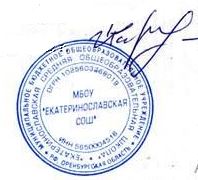 8 - 00. - открытие школы.8 –30. - открытие гардероба, приход дежурного учителя, вход учащихся в школу.9 –00. - начало занятий по следующему расписанию:             1. 9.00 – 09.45. (10 минут)              2. 9.55. – 10.40. (10 минут)              3. 10.50. – 11.35. (10 минут)              4. 11.45. – 12.30. (5 минут)              5. 12.35. – 13.20. (5 минут)              6. 13.25. – 14.10 (5 минут)             7. 14.15. – 15.00.4.  15 – 00. -  окончание занятий.6. Расписание занятий для первоклассников:урок      9.00. - 9.35.      перемена 15 минут;урок      9.50. - 10.25.    перемена 25 минут; урок     10.50. - 11.25.  динамическая пауза 11.25.-12.05. урок     12.05. - 12.40.        Продолжительность уроков в первом классе в первом полугодии  в сентябре, октябре – по 3 урока в день по 35 минут каждый, в ноябре, декабре – по 4 урока по 35 минут каждый; во втором полугодии (январь-май) – по 4 урока по 40 минут.  Ежедневная двигательная активность - 2 часа 7 минут.Сменность  занятий:  Все классы учатся в 1 смену.